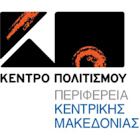 ΔΕΛΤΙΟ ΤΥΠΟΥΤο Κέντρο Πολιτισμού της Περιφέρειας Κεντρικής Μακεδονίας σε συνεργασία μετο Εργαστήριο της Φιλοσοφικής Έρευνας πάνω στο Φαντασιακό του Αριστοτελείου Πανεπιστημίου Θεσσαλονίκηςκαι το Ερευνητικό Κέντρο Βιοπολιτικής του Παντείου Πανεπιστημίου εγκαινιάζουν το 2023 το νέο «Κύκλο διαλέξεων της Φιλοσοφικής Ακαδημίας» Στο ΤΕΛΛΟΓΛΕΙΟ ΙΔΡΥΜΑ ΤΕΧΝΩΝ ΤΟΥ ΑΠΘ8/2, 22/2, 8/3, 22/3, 5/4, 26/4, 3/5                                                 στις 19:00ΕΙΣΟΔΟΣ ΕΛΕΥΘΕΡΗΤο Κέντρο Πολιτισμού της Περιφέρειας Κεντρικής Μακεδονίας σε συνεργασία με  το εργαστήριο της Φιλοσοφικής Έρευνας πάνω στο Φαντασιακό του Αριστοτελείου Πανεπιστημίου Θεσσαλονίκης και το Ερευνητικό Κέντρο Βιοπολιτικής του Παντείου Πανεπιστημίου εγκαινιάζουν το 2023  το νέο κύκλο διαλέξεων της Φιλοσοφικής Ακαδημίας. Σημαντικοί πνευματικοί άνθρωποι-φιλόσοφοι, επιστήμονες, καλλιτέχνες- ανοίγουν τη σκέψη τους στο κοινό της Θεσσαλονίκης και συζητούν μαζί του τα προβλήματα της ύπαρξης , της κοινωνίας και της δημιουργίας στο πλαίσιο ενός τεχνολογημένου κόσμου  όπου η ειρήνη συνεχίζει να είναι το πρώτο ζητούμενο. Τη στιγμή που η ελευθερία του ανθρώπου δοκιμάζεται από την κυριαρχία των λίγων και την αδράνεια των πολλών , η ακαδημαϊκή κοινότητα προσκαλεί σε έναν ουσιαστικό διάλογο ανάμεσα στον βαθύτερο εαυτό μας και την εξωτερική μας πράξη .Συντονίζει ο Παναγιώτης Δόικος , Αναπληρωτής καθηγητής της Φιλοσοφίας του Α.Π.Θ Το πρόγραμμα των διαλέξεων αναλυτικά έχει ως εξής :1η Διάλεξη: Τετάρτη 8 Φεβρουαρίου 2023   Ώρα Έναρξης: 19:00Ομιλητής: Παναγιώτης Δόικος Αναπληρωτής Καθηγητής της Φιλοσοφίας Αριστοτέλειο Πανεπιστήμιο Θεσσαλονίκης -Θέμα ομιλίας: "Ο Henry Corbin και η οραματική φαντασία " 2η Διάλεξη: Τετάρτη 22 Φεβρουαρίου 2023   Ώρα Έναρξης: 19:00Ομιλητής: Δημήτρης Λαμπρέλλης Καθηγητής της  Φιλοσοφίας (Πάντειο Πανεπιστήμιο) Διευθυντής του " Ερευνητικού Κέντρου Βιοπολιτικής "του Παντείου Πανεπιστημίου  Θέμα ομιλίας : Ανα-θεωρώντας τη σχέση ανθρώπου-Φύσης /Κόσμου. Από τον Εμπεδοκλή στον Παπαδιαμάντη  3η Διάλεξη: 8 Μαρτίου 2023  Ώρα Έναρξης: 19:00 Ομιλητής: Γιώργος Κοντογιώργης Ομότιμος Καθηγητής των Πολιτικών Επιστημών του Παντείου Πανεπιστημίου  Θέμα ομιλίας : "Το ζήτημα της κοινωνικής βιολογίας και ο κοσμοσυστημικός χρόνος "       4η Διάλεξη:  Τετάρτη 22 Μαρτίου 2023  Ώρα Έναρξης: 19:00Ομιλητής: Δημήτρης Μπρούχος ΠοιητήςΘέμα ομιλίας :  "Διαχείριση εαυτού και αναθρώσκουσες λέξεις - Η περιπέτεια της γραφής ..." 5η Διάλεξη: Τετάρτη 5 Απριλίου 2023  Ώρα Έναρξης: 19:00Ομιλητής :π. Νικόλαος  Λουδοβίκος, Καθηγητής Δογματικής και Φιλοσοφίας στην  Ανώτατη Εκκλησιαστική Ακαδημία Θέμα ομιλίας : "Θάνατος και Ανάσταση της Στοχαστικής Φαντασίας στον Γρηγόριο Παλαμά" 6η Διάλεξη: Τετάρτη 26 Απριλίου 2023 Ώρα Έναρξης: 19:00Ομιλητής :Γιώργος Χατζηκωνσταντίνου  Ομότιμος Καθηγητής τμήματος Οικονομικών Επιστημών του  Δημοκρίτειου Πανεπιστημίου Θέμα ομιλίας : "Όροι , έννοιες και πανουργία του λόγου" 7η Διάλεξη: Τετάρτη 3 Μαΐου 2023 Ώρα Έναρξης: 19:00Ομιλητής Θεοδόσης Πελεγρίνης ,Ομότιμος καθηγητής της Φιλοσοφίας (ΕΚΠΑ) Θέμα ομιλίας : "Πλάτων " ( μια  Δραματοποιημένη Διάλεξη)Ακολουθεί συζήτηση με το κοινό .          ΟΡΓΑΝΩΣΗ ΠΑΡΑΓΩΓΗΣ:     Κέντρο Πολιτισμού Περιφέρειας Κεντρικής Μακεδονίας σε συνεργασία  με το Εργαστήριο της Φιλοσοφικής Έρευνας πάνω στο Φαντασιακό του Αριστοτελείου Πανεπιστημίου Θεσσαλονίκης, το Ερευνητικό Κέντρο Βιοπολιτικής του Παντείου Πανεπιστημίου σε συνεργασία με το Τελλόγλειο Ίδρυμα Τεχνών ΑΠΘ και την Μαρία Δόικου, υπεύθυνη της εκπομπής «De profundis” της Δημοτικής Τηλεόρασης Θεσσαλονίκης (TV100)ΧΟΡΗΓΟΙ ΕΠΙΚΟΙΝΩΝΙΑΣ:   ΕΡΤ3, 102 FM, 9.58 FM, ΕΡΤ ΣΕΡΡΕΣ,  TV100, FM 100, FM 100.6, ΜΑΚΕΔΟΝΙΑ, MAKTHES.GR,  ΤΥΠΟΣ ΘΕΣΣΑΛΟΝΙΚΗΣ, PARALLAXI, ΜΑΚΕΔΟΝΙΑ, MAKTHES.GR, ΤΥΠΟΣ ΘΕΣΣΑΛΟΝΙΚΗΣ, PARALLAXI, POLIS MAGAZINO, THESSTODAY, THES.GR, CITYPORTAL, KARFITSA, COSMOPOLITI.COM, ΚΟΥΛΤΟΥΡΟΣΟΥΠΑ, METROPOLIS95.5, VELVET 96.8, ZOO 90.8, METROSPORT, REPUBLICRADIO.GR, TRANZISTOR, GRTIMES.GR, VORIA.GR, V WOMAN, REAL, OPEN, DION, AVATONPRESS, StellasView.gr, Palmos 96.5  Για πληροφορίες : www.kepo.gr2310 6025992310 421059